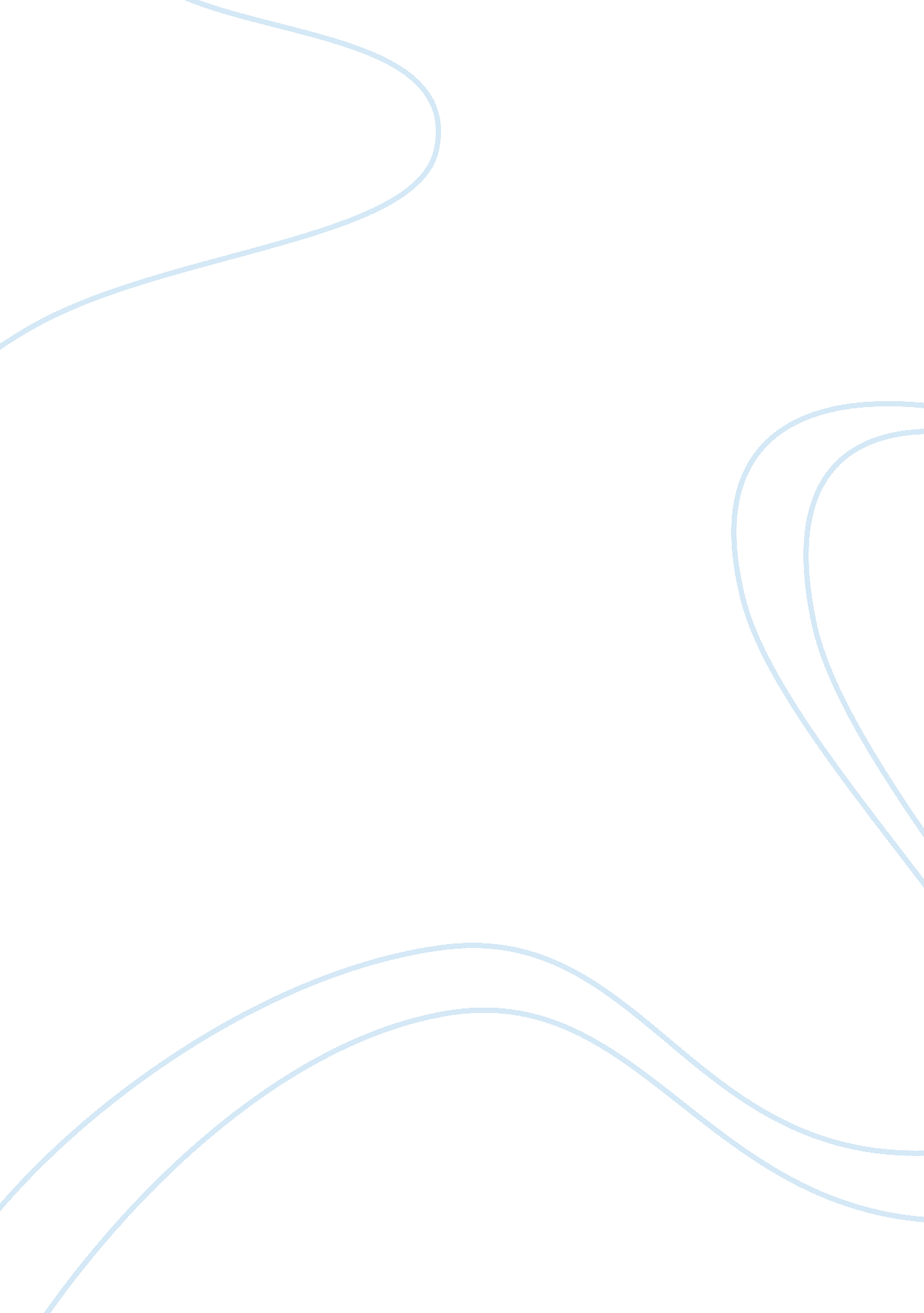 The interplay between stress, inflammation, and emotional attention: relevance fo...Health & Medicine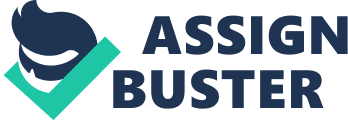 Introduction Depression is a highly prevalent mood disorder in modern society and is associated with significant impairments in the patients’ quality of life. A multitude of basic research and clinical studies have been performed, with the aim of understanding the interaction between biological, psychological, and environmental factors involved in the etiology of depression. There is growing evidence implicating increased levels of markers of inflammation in the pathogenesis of depressive disorders ( Raison et al., 2006 ). Inflammation is a part of the innate immune system’s response to infection or injury. The main mediators of the inflammatory response, proinflammatory cytokines, such as interleukin (IL)-1β, interleukin (IL)-1 receptor antagonist (RA), interleukin (IL)- 6, tumor necrosis factor (TNF)-α, and interferon (IFN)-γ, have been recently shown to communicate with the brain and affect neurotransmission, neuroendocrine activity, and brain structure and functions, thereby inducing emotional, cognitive, and behavioral changes ( Haroon et al., 2012 ). If the inflammatory response remains unresolved, the chronic release of proinflammatory cytokines can promote pathology, including depression. Different studies using a variety of study designs and populations have found positive associations between increased levels of proinflammatory cytokines and symptoms of depression ( Dowlati et al., 2010 ; Valkanova et al., 2013 ). However, findings have not been entirely consistent for all types of depression ( Rothermundt et al., 2001 ), raising the need for identifying more specific links between inflammation and different somatic and affective-cognitive symptoms, rather than merely testing associations between increased inflammation and categorically defined depression. According to cognitive models of depression, one of the key features of depressed and vulnerable individuals is biased cognitive processing of emotional and social information. Cognitive biases manifest themselves in a consistent shift toward (self-referential) negative or threatening information in all aspects of cognition, including perception, attention, interpretation, memory, or sensitivity to feedback ( Miskowiak and Carvalho, 2014 ). Negatively biased processing of emotional information is usually regarded both as a neuropsychiatric symptom and as a lingering trait factor that confers cognitive vulnerability to depression and may, when triggered by adverse environmental factors (e. g., stress), initiate the development or reoccurrence of depression ( Ingram et al., 1998 ). The following mini-review focuses primarily on one cognitive domain: attention. Heightened inflammation and negative attentional bias (AB) are often the results of psychological stress. Acute stressful challenges lead to increases in inflammatory activity and other neurophysiological changes that modulate affective, cognitive, and behavioral processes ( Allen et al., 2014 ; Slavich and Irwin, 2014 ). Chronic exposure to stressors causes endocrine and immune system dysfunction that contributes to sustained low-grade inflammation, which is involved in the pathogenesis of depressive symptoms ( Rohleder, 2014 ). In parallel, acute stress has been shown to trigger affective and cognitive changes similar to biased information processing characteristic to depression ( Gotlib and Joormann, 2010 ). This evidence has recently led to promising attempts to investigate interactions between emotional attention and inflammation in the context of stress, thereby identifying specific neurocognitive pathways that may be relevant for the etiology of depression and development of novel treatments. The aim of this mini-review is to summarize independent lines of inquiry focusing on the effects of stress (1) on inflammation and (2) emotional attention as well as the potential link between stress-inflammation and stress-cognition pathways (3), and depression. Inflammation, Stress, and Depression A considerable body of evidence suggests that individuals with diagnosed depression exhibit significantly higher levels of IL-1, IL-6, TNF-α, and C-reactive protein (CRP) compared to non-depressed counterparts ( Howren et al., 2009 ; Dowlati et al., 2010 ). Concurrently, depressive symptoms are more frequent in patients with conditions involving inflammation (e. g., autoimmune diseases) and can be reversed through the use of anti-inflammatory drugs ( Kojima et al., 2009 ; Köhler et al., 2014 ). Notably, increased inflammatory activity has been documented only in some patients with depression. This indicates that the depression-inflammation link may be modulated by further vulnerability factors, such as genes or cognitive vulnerability. Alternatively, since depression is a heterogeneous disorder, it is also plausible that the association between cytokine-mediated inflammatory processes and depression is more nuanced in terms of the groups of depressive symptoms (somatic vs. affective-cognitive). In support of this notion, a large data set has documented mechanistic links between somatic symptoms of depression and increased inflammation in animals and humans ( DellaGioia and Hannestad, 2010 ); however, studies are lacking in affective-cognitive changes related to inflammatory activity. There is some evidence that inflammatory processes may have differential effects on somatic and affective-cognitive depressive symptoms that are based on distinct neurophysiological mechanisms. For example, studies examining the development of depressive symptoms during the course of IFN-α therapy found that all patients developed somatic symptoms, including fatigue, altered sleep and appetite, motor slowing, during the first weeks of therapy ( Capuron and Miller, 2004 ). In contrast, only 30–50% of patients developed affective-cognitive symptoms such as negative mood, anhedonia, or cognitive impairment during the later stages of therapy. Strikingly, the development of this group of symptoms could be prevented by prophylactic antidepressant administration ( Musselman et al., 2001 ). There is considerable evidence that psychological stress can activate the inflammatory response. Different types of stressors are capable of eliciting increases in inflammatory activity in a manner that may promote depressive symptoms ( Slavich and Irwin, 2014 ). Moreover, the link between stressor-evoked increases in CRP and proinflammatory cytokines and depression appears to be bidirectional, as chronic stressors and current depressive symptoms, both associated with neurophysiological changes (e. g., glucocorticoid resistance), were found to increase stress reactivity, including cytokine changes in response to stressful challenges. One of the most robust predictors of increased levels of proinflammatory cytokines is early life adversity (ELA). Usually indicated by parental maltreatment and low socioeconomic status during childhood, ELA is considered as a chronic and severe stressor causing long-lasting psychological and biological abnormalities that considerably increase the risk of depression ( Hostinar et al., 2018 ). Psychological alterations are manifested in exaggerated reactivity to negative information and stress; biological abnormalities include HPA axis activity dysregulation (in most cases hyperactivity leading to glucocorticoid resistance), low parasympathetic activity, and frontolimbic circuit alterations that promote reactivity to threatening stimuli ( Callaghan and Tottenham, 2016 ). For example, individuals exposed to ELA showed stronger increases in proinflammatory cytokines in response to laboratory stress than those who were not ( Pace et al., 2006 ). Moreover, exposure to ELA was prospectively and retrospectively associated with an increased inflammation in later life ( Danese et al., 2008 ; Kiecolt-Glaser et al., 2011 ; Coelho et al., 2014 ). The causal role of stress in inflammatory activity was also examined in laboratory settings that enable the assessment of temporal patterns of cytokine responses and use of standardized stress induction procedures such as the Trier Social Stress Test (TSST) ( Kirschbaum et al., 1993 ; Slavich and Irwin, 2014 ). Laboratory studies showed that acute stress was associated with significant increases in IL-1β ( Yamakawa et al., 2009 ), IL-1RA and IL-6 ( Goebel et al., 2000 ; O’Donnell et al., 2008 ; Hackett et al., 2012 ), and TNF-α ( O’Donnell et al., 2008 ), with IL-β, IL-6, and TNF-α demonstrating the most robust increases ( Marsland et al., 2017 ). At the same time, higher cytokine levels were reported to be associated with increases in negative mood and anxiety in some studies ( Yamakawa et al., 2009 ; Moons et al., 2010 ; Carroll et al., 2011 ). The notion that increases in inflammatory activity can lead to negative emotional states was also supported by studies that induced low-grade inflammation through the injection of bacterial endotoxin (i. e., lipopolysaccharide, LPS) or vaccines (i. e., flu, typhoid). Stimulated increases in proinflammatory cytokines were associated with symptoms such as fatigue, negative mood, anhedonia, cognitive impairment, social withdrawal, motor slowing – a variety of symptoms collectively referred to as sickness behavior and resembling those of affective-cognitive and somatic symptoms of depression ( Dantzer et al., 2008 ; Eisenberger et al., 2010 ). Moreover, the associations between inflammatory activity and sickness behavior were not restricted to the laboratory, but also predicted depressive symptoms and cognitive impairment 1 week later ( Kuhlman et al., 2018 ). Similarly, increases in IL-1β in response to TSST predicted the increase of depressive symptoms 1 year later ( Aschbacher et al., 2012 ). Individuals with diagnosed depression have demonstrated stronger increases in proinflammatory cytokines in response to laboratory stress than non-depressed individuals ( Weinstein et al., 2010 ; Fagundes et al., 2013 ), indicating an increased inflammatory stress responsiveness in depression. Although the aforementioned studies provide interesting findings, the ecological validity of most results is limited due to laboratory settings and mainly samples of healthy young adults. Future research could seek to examine whether naturalistic stressor-induced increases in proinflammatory cytokines are prospectively associated with depressive symptoms. Emotional Attention, Stress, and Depression Cognitive symptoms of depression include attentional biases (AB) toward negative information ( Mathews and MacLeod, 2005 ). A number of studies using different attention allocation tasks ( MacLeod et al., 1986 ) demonstrated that compared to non-depressed counterparts, depressed individuals exhibit increased difficulty in disengaging their attention from negative stimuli than from positive or neutral stimuli, especially when negative material is related to depression (e. g., feelings of worthlessness, guilt) ( Gotlib et al., 2004a , b ; Koster et al., 2005 ; Caseras et al., 2007 ). Negative AB has been also documented in patients with remitted depression and in individuals exposed to ELA ( Luecken and Appelhans, 2005 ; Joormann and Gotlib, 2007 ; Raymond et al., 2018 ). The common assumption of cognitive stress-diathesis models is that depression is a result of the interaction between cognitive vulnerability and stressful life events ( Ingram et al., 1998 ). Therefore, given cognitive vulnerability, experiencing stressful events can initiate a depressive episode. Although the causal role of stress and cognitive biases that jointly increase the subsequent depression risk is theoretically now well-established, surprisingly few studies have examined this etiological pathway with assessments of stressful events and attention measures that do not rely on the participants’ self-report. A number of laboratory-based studies have examined whether laboratory stress would increase negative AB and whether attention shift would be associated with mood change. Indeed, AB toward negative vs. neutral material has been shown to be increased after a stressful challenge ( Ellenbogen et al., 2002 ; Tsumura and Shimada, 2012 ). Moreover, attention shift toward negative information was associated with mood lowering ( Ellenbogen et al., 2002 , 2006 ) cortisol responses ( Ellenbogen et al., 2010 ; Roelofs et al., 2007 ) in healthy participants and slower stress recovery in a depressed cohort ( Sanchez et al., 2017 ). Although these results suggest a causal link between stressor-evoked AB and negative mood, the main limitation of this work is that stress effects on AB and mood change reflect short-term prime effects rather than providing ecologically valid evidence of the stress-diathesis hypothesis. To examine the long-term effects, several studies examined whether baseline or stressor-related negative AB shifts would prospectively predict depressive symptoms. These studies reported that AB shift following induction of negative mood interacted with subsequent stressful events in predicting increases in dysphoria 7 weeks later in dysphoric students ( Beevers and Carver, 2003 ). Similarly, negative AB was predictive of the exacerbation of depressive symptoms in adults with subclinical depression after 5 weeks ( Disner et al., 2017 ). Finally, a significant interaction effect of stressful life events and dysfunctional attitudes on clinical depression incidence after 12 months has been reported ( Lewinsohn et al., 2001 ). Stress, Inflammation, and Emotional Attention As outlined in previous sections, distinct lines of research show that different stressors can trigger inflammatory activity and increase the attentional processing of negative information. Both inflammatory processes and cognitive stressor-evoked changes were associated with mood lowering and an increase in anxiety and depressive symptoms. Stressor-evoked elevations in proinflammatory cytokines and attention shift toward negative information can represent stress responses at multiple levels that independently contribute to depressive symptoms. Alternatively, inflammatory and cognitive stress responses may act together, potentiating one another’s impact on promoting depression. The following section provides a summary of studies that examined the relationship between AB and markers of inflammation. Behavioral Studies To analyze an association between negative AB and increased inflammatory activity, several cross-sectional and clinical studies examined performance in attention tasks using emotional material and tested for relationships with inflammatory markers. Levels of CRP were reported to positively correlate with increased AB toward sad vs. happy and angry faces in breast cancer survivors ( Boyle et al., 2017 ). In addition, hepatitis C patients showed an AB away from positive vs. neutral and fearful faces and an increase in symptoms of depression, anxiety, and fatigue 6–7 weeks after commencing IFN-α therapy ( Cooper et al., 2018 ). Concurrently, a greater increase in AB toward self-referential positive vs. negative words and improvement of affective-cognitive and somatic depressive symptoms was observed after completion of anti-TNF-α therapy in patients with inflammatory bowel disease ( Gray et al., 2018 ). This preliminary evidence suggests that affective processing and depressive symptoms may, at least, be partially driven by inflammatory activity. The pattern of AB toward negative and away from positive information is consistent with AB usually observed in depression. However, the influence of disease or environmental confounding factors cannot be ruled out in these studies. To examine whether a causal relationship exists between stressor-evoked inflammatory response and AB, a number of experimental studies investigated the effects of acute stress or mood induction on cytokine levels and emotional attention in healthy and depressed individuals; however, the findings have been mixed. Significant increases in both pro- and anti-inflammatory cytokines following laboratory stress were reported by some studies ( Boyle, 2018 ; Maydych et al., 2018 ). Elevations of cytokine levels were, in turn, positively associated with increased AB toward negative and decreased AB toward positive information. While these findings provide support for the notion that stressor-evoked cytokine increases may drive, at least, short-term changes in attention processing with these effects depending on the valence of emotional material, other studies could not confirm this hypothesis ( Benson et al., 2017 ; Niemegeers et al., 2019 ). The inconsistency of the findings may stem from methodological and design issues, especially from differences in stress/mood induction procedures, the timing of cytokine assessments, and types of attention tasks. It is also plausible that endogenous concentrations of cytokines, in particular in healthy samples, even after a stressful challenge, may be too low to map on behavioral attention measures. Alternatively, attention tasks may not be sensitive enough to the cognitive changes produced by cytokines. Increased inflammatory activity appears not only to be associated with AB toward negative information but has also been suggested to increase stress reactivity ( Dooley et al., 2018 ). As outlined earlier, depressed individuals and those exposed to ELA exhibit higher increases in proinflammatory cytokines in response to acute stress. Thus, it is possible that exogenously induced inflammation prior to stress manipulation would increase stress reactivity and drive even stronger changes in emotional processing than individual treatments. Increases in IL-6 levels have been demonstrated to be positively associated with negative AB only in response to typhoid vaccine in women with partially remitted depression, but not in response to laboratory stress or both treatments ( Niemegeers et al., 2019 ). In another study, slower processing of negative information was observed in response to LPS treatment and at a trend level in combined LPS and negative mood induction condition in healthy males ( Benson et al., 2017 ). In summary, the findings from various behavioral studies indicate that stressor-related or endotoxin-induced increases in inflammatory activity may affect emotional attention similar to AB in depression. Yet, there were some inconsistent results and null results, which can reflect methodological differences between studies. In addition, the results obtained in laboratory studies do not allow for conclusions on long-term causal relationships between immune and cognitive processes. Future studies should determine whether increased inflammation can prospectively predict alterations in emotional attention. Functional Neuroimaging Studies Although the literature is rather sparse at present, the effects of inflammation on neural activity and functional connectivity during the processing of emotional stimuli have also been the subject of investigation. The experimental designs of these studies induced increased inflammation through either LPS, vaccines, or laboratory stress and measured neural activity and connectivity during exposure to emotional stimuli or receiving social feedback. LPS-induced inflammation was shown to increase amygdala activity while viewing negative facial expression images ( Inagaki et al., 2012 ). Furthermore, peripheral levels of IL-6 were associated with increased activation of the amygdala and increased functional connectivity between the amygdala and dorsomedial prefrontal cortex (dmPFC) in response to negative social feedback ( Muscatell et al., 2015 ). Laboratory stressor-evoked increases in the soluble TNF-α receptor (sTNFαRII) have been shown to be positively correlated with increased activation in dorsal anterior cingulate cortex (dACC) and anterior insula (AI) in response to social rejection ( Slavich et al., 2010 ; Muscatell et al., 2016 ). Comparatively, the LPS-stimulated increase in IL-6 was positively associated with increased activation of the bilateral amygdala, dACC, and dorsal prefrontal cortex (dPFC) in response to negative feedback from the confederate based on a 10-min interview previously provided by participants ( Muscatell et al., 2016 ). Other studies reported on the enhanced activity of right inferior orbitofrontal cortex (iOFC) ( Kullmann et al., 2013 ) and subgenual ACC ( Harrison et al., 2009 ) in response to viewing emotional pictures and faces, respectively. Although the data is not yet sufficient to draw generalized conclusions, the majority of studies have documented the increased activity of amygdala and dACC in response to increases in inflammatory activity and negative social stimuli/feedback. This is consistent with the literature on AB in depressive or at-risk individuals (e. g., those exposed to ELA) that found enhanced and long-lasting activity of amygdala in response to negative material ( Disner et al., 2011 ). A simultaneous activation increase in of PFC and ACC was attributed to cortical insufficiency and abnormal frontolimbic circuit function ( Wagner et al., 2006 ; Matsuo et al., 2007 ). Along with amygdala and AI, dACC was suggested to constitute a so-called “ neural alarm system,” which is responsible for the detection of environmental threats and the regulation of responses to danger including SNS system and HPA axis response ( Muscatell and Eisenberger, 2012 ). Mechanisms Linking Inflammation to Emotional Attention Peripherally released cytokines communicate with the brain and are capable of eliciting changes in emotional processing that mimic affective-cognitive symptoms of depression. Research has identified several pathways by which cytokine signals can access the brain ( Haroon et al., 2012 ). Briefly, cytokines can enter the brain through leaky regions in the blood-brain barrier (e. g., circumventricular organs) or activated monocytes/macrophages recruited to the brain. In addition, cytokine release can be stimulated through brain blood vessel cells (e. g., endothelial cells). Furthermore, afferent vagus nerve fibers can be stimulated to transduce cytokine signals from the periphery into the brain, where the cytokine signals activate cytokine-producing glia cells. One of the most important molecular mechanisms linking inflammation to emotional cognition is the cytokine effect on the serotonergic system ( Capuron and Castanon, 2016 ). Proinflammatory cytokines activate indoleamine-2, 3-dioxygenase (IDO), an enzyme involved in the synthesis of kynurenine from dietary tryptophan. Central and peripheral activation of IDO causes increased catabolism of tryptophan, an important precursor of serotonin, leading to serotonin deficiency ( O’connor J. et al., 2009 ; O’Connor J. C. et al., 2009 ). Furthermore, the products of kynurenine metabolism, such as quinolinic acid, stimulate the N -methyl- D -aspartate (NMDA) receptor, thereby unfolding neurotoxic effects leading to neuronal damage ( Campbell et al., 2014 ). Another mechanism linking inflammation with cognition is the effect of cytokines on the HPA axis. Cytokines can act on glucocorticoid receptors and indirectly upregulate the synthesis of corticotrophin-releasing hormone (CRH), adrenocorticotropic hormone (ACTH), and cortisol ( Raison and Miller, 2003 ). The extent to which cytokines induce the release of ACTH and cortisol is predictive of the development of affective-cognitive but not of somatic symptoms of depression ( Capuron et al., 2003 ). This implies that HPA axis sensitivity to inflammatory stimulation is particularly relevant for the development of affective-cognitive symptoms of depression. Finally, the parasympathetic nervous system has been suggested to modulate affective-cognitive and immune processes involved in stress cascade and depression ( Thayer and Sternberg, 2006 ; Ondicova et al., 2010 ). Lower activity of the vagus nerve is predictive of higher levels of cortisol and cytokine acute stress response ( Hamer and Steptoe, 2007 ; Smeets, 2010 ; Woody et al., 2017 ) as well as slower stress recovery ( Weber et al., 2010 ). In addition, the vagal tone has been implicated in the detection and (down-) regulation of inflammatory processes. The anti-inflammatory effects are mediated by the vagal release of acetylcholine, which activates a7 nicotinic Ach receptors in macrophages, thereby inhibiting the release of proinflammatory cytokines from these lymphocytes (the mechanism referred to as “ cholinergic anti-inflammatory reflex”) ( Rosas-Ballina and Tracey, 2009 ). It has been also suggested that reduced activity of the vagus nerve is associated with disturbed emotion regulation and further affective-cognitive symptoms that stem from the impaired inhibitory control of the prefrontal cortex over the limbic system ( Thayer and Sternberg, 2006 ; Thayer et al., 2012 ) as well as deficiency in monoamines ( Dorr and Debonnel, 2006 ). Conclusion In summary, preliminary evidence suggests that acute and chronic stress is associated with increased inflammatory activity and enhanced attentional processing of negative information. Both are predictive of negative mood and depression symptoms that, in turn, increase inflammatory and cognitive stress reactivity. Increased inflammation was associated with a pattern of attentional changes characteristic to depression, whereas affective-cognitive states were predictive of inflammatory stress responses. These findings indicate that immune and affective-cognitive processes are interconnected and may potentiate one another’s impact on depression onset, maintenance or recurrence. An improved understanding of the interplay between inflammatory activity and emotional cognition in the context of stress may help to optimize treatment strategies for depression. Author Contributions VM has conceptualized and written the manuscript. Conflict of Interest Statement The author declares that the research was conducted in the absence of any commercial or financial relationships that could be construed as a potential conflict of interest. Acknowledgments The author thanks Dr. Thomas Kleinsorge for proofreading of the first version of the manuscript. The publication of this article was funded by the Open Access Fund of the Leibniz Association. References Allen, A. P., Kennedy, P. J., Cryan, J. F., Dinan, T. G., and Clarke, G. (2014). Biological and psychological markers of stress in humans: focus on the Trier Social Stress Test. Neurosci. Biobehav. Rev. 38, 94–124. doi: 10. 1016/j. neubiorev. 2013. 11. 005 PubMed Abstract | CrossRef Full Text | Google Scholar Aschbacher, K., Epel, E., Wolkowitz, O., Prather, A., Puterman, E., and Dhabhar, F. (2012). Maintenance of a positive outlook during acute stress protects against pro-inflammatory reactivity and future depressive symptoms. Brain Behav. Immun. 26, 346–352. doi: 10. 1016/j. bbi. 2011. 10. 010 PubMed Abstract | CrossRef Full Text | Google Scholar Beevers, C. G., and Carver, C. S. (2003). Attentional bias and mood persistence as prospective predictors of dysphoria. Cognit. Ther. Res. 27, 619–637. doi: 10. 1023/A: 1026347610928 CrossRef Full Text | Google Scholar Benson, S., Brinkhoff, A., Lueg, L., Roderigo, T., Kribben, A., Wilde, B., et al. (2017). Effects of acute systemic inflammation on the interplay between sad mood and affective cognition. Transl. Psychiatry 7, 1281. doi: 10. 1038/s41398-017-0043-0 PubMed Abstract | CrossRef Full Text | Google Scholar Boyle, C. C. (2018). Stress, Inflammation and Reward Processing: Implications for Major Depressive Disorder. Los Angeles, US: UCLA. Google Scholar Boyle, C. C., Ganz, P. A., Van Dyk, K. M., and Bower, J. E. (2017). Inflammation and attentional bias in breast cancer survivors. Brain Behav. Immun. 66, 85–88. doi: 10. 1016/j. bbi. 2017. 05. 016 PubMed Abstract | CrossRef Full Text | Google Scholar Callaghan, B. L., and Tottenham, N. (2016). The stress acceleration hypothesis: effects of early-life adversity on emotion circuits and behavior. Curr. Opin. Behav. Sci. 7, 76–81. doi: 10. 1016/j. cobeha. 2015. 11. 018 PubMed Abstract | CrossRef Full Text | Google Scholar Campbell, B. M., Charych, E., Lee, A. W., and Möller, T. (2014). Kynurenines in CNS disease: regulation by inflammatory cytokines. Front. Neurosci. 8: 12. doi: 10. 3389/fnins. 2014. 00012 PubMed Abstract | CrossRef Full Text | Google Scholar Capuron, L., and Castanon, N. (2016). “ Role of inflammation in the development of neuropsychiatric symptom domains: evidence and mechanisms,” in Inflammation-Associated Depression: Evidence, Mechanisms and Implications , eds R. Dantzer and L. Capuron (Berlin: Springer), 31–44. doi: 10. 1007/7854_2016_14 PubMed Abstract | CrossRef Full Text | Google Scholar Capuron, L., and Miller, A. H. (2004). Cytokines and psychopathology: lessons from interferon-α. Biol. Psychiatry 56, 819–824. doi: 10. 1016/j. biopsych. 2004. 02. 009 PubMed Abstract | CrossRef Full Text | Google Scholar Capuron, L., Raison, C. L., Musselman, D. L., Lawson, D. H., Nemeroff, C. B., and Miller, A. H. (2003). Association of exaggerated HPA axis response to the initial injection of interferon-alpha with development of depression during interferon-alpha therapy. Am. J. Psychiatry 160, 1342–1345. doi: 10. 1176/appi. ajp. 160. 7. 1342 PubMed Abstract | CrossRef Full Text | Google Scholar Carroll, J. E., Low, C. A., Prather, A. A., Cohen, S., Fury, J. M., Ross, D. C., et al. (2011). Negative affective responses to a speech task predict changes in interleukin (IL)-6. Brain Behav. Immun. 25, 232–238. doi: 10. 1016/j. bbi. 2010. 09. 024 PubMed Abstract | CrossRef Full Text | Google Scholar Caseras, X., Garner, M., Bradley, B. P., and Mogg, K. (2007). Biases in visual orienting to negative and positive scenes in dysphoria: an eye movement study. J. Abnorm. Psychol. 116, 491. doi: 10. 1037/0021-843X. 116. 3. 491 PubMed Abstract | CrossRef Full Text | Google Scholar Coelho, R., Viola, T., Walss-Bass, C., Brietzke, E., and Grassi-Oliveira, R. (2014). Childhood maltreatment and inflammatory markers: a systematic review. Acta Psychiatr. Scand. 129, 180–192. doi: 10. 1111/acps. 12217 PubMed Abstract | CrossRef Full Text | Google Scholar Cooper, C. M., Godlewska, B., Sharpley, A. L., Barnes, E., Cowen, P. J., and Harmer, C. J. (2018). Interferon-α induces negative biases in emotional processing in patients with hepatitis C virus infection: a preliminary study. Psychol. Med. 48, 998–1007. doi: 10. 1017/S0033291717002379 PubMed Abstract | CrossRef Full Text | Google Scholar Danese, A., Moffitt, T. E., Pariante, C. M., Ambler, A., Poulton, R., and Caspi, A. (2008). Elevated inflammation levels in depressed adults with a history of childhood maltreatment. Arch. Gen. Psychiatry 65, 409–415. doi: 10. 1038/nrn2297 PubMed Abstract | CrossRef Full Text | Google Scholar Dantzer, R., O’Connor, J. C., Freund, G. G., Johnson, R. W., and Kelley, K. W. (2008). From inflammation to sickness and depression: when the immune system subjugates the brain. Nat. Rev. Neurosci. 9: 46. doi: 10. 1001/archpsyc. 65. 4. 409 PubMed Abstract | CrossRef Full Text | Google Scholar DellaGioia, N., and Hannestad, J. (2010). A critical review of human endotoxin administration as an experimental paradigm of depression. Neurosci. Biobehav. Rev. 34, 130–143. doi: 10. 1016/j. neubiorev. 2009. 07. 014 PubMed Abstract | CrossRef Full Text | Google Scholar Disner, S. G., Beevers, C. G., Haigh, E. A., and Beck, A. T. (2011). Neural mechanisms of the cognitive model of depression. Nat. Rev. Neurosci. 12: 467. doi: 10. 1038/nrn3027 PubMed Abstract | CrossRef Full Text | Google Scholar Disner, S. G., Shumake, J. D., and Beevers, C. G. (2017). Self-referential schemas and attentional bias predict severity and naturalistic course of depression symptoms. Cognit. Emot. 31, 632–644. doi: 10. 1080/02699931. 2016. 1146123 PubMed Abstract | CrossRef Full Text | Google Scholar Dooley, L. N., Kuhlman, K. R., Robles, T. F., Eisenberger, N. I., Craske, M. G., and Bower, J. E. (2018). The role of inflammation in core features of depression: Insights from paradigms using exogenously-induced inflammation. Neurosci. Biobehav. Rev. 94, 219–237. doi: 10. 1016/j. neubiorev. 2018. 09. 006 PubMed Abstract | CrossRef Full Text | Google Scholar Dorr, A. E., and Debonnel, G. (2006). Effect of vagus nerve stimulation on serotonergic and noradrenergic transmission. J. Pharmacol. Exp. Therap. 318, 890–898. doi: 10. 1124/jpet. 106. 104166 PubMed Abstract | CrossRef Full Text | Google Scholar Dowlati, Y., Herrmann, N., Swardfager, W., Liu, H., Sham, L., Reim, E. K., et al. (2010). A meta-analysis of cytokines in major depression. Biol. Psychiatry 67, 446–457. doi: 10. 1016/j. biopsych. 2009. 09. 033 PubMed Abstract | CrossRef Full Text | Google Scholar Eisenberger, N. I., Berkman, E. T., Inagaki, T. K., Rameson, L. T., Mashal, N. M., and Irwin, M. R. (2010). Inflammation-induced anhedonia: endotoxin reduces ventral striatum responses to reward. Biol. Psychiatry 68, 748–754. doi: 10. 1016/j. biopsych. 2010. 06. 010 PubMed Abstract | CrossRef Full Text | Google Scholar Ellenbogen, M. A., Carson, R. J., and Pishva, R. (2010). Automatic emotional information processing and the cortisol response to acute psychosocial stress. Cognit. Affect. Behav. Neurosci. 10, 71–82. doi: 10. 3758/CABN. 10. 1. 71 PubMed Abstract | CrossRef Full Text | Google Scholar Ellenbogen, M. A., Schwartzman, A. E., Stewart, J., and Walker, C.-D. (2002). Stress and selective attention: the interplay of mood, cortisol levels, and emotional information processing. Psychophysiology 39, 723–732. doi: 10. 1111/1469-8986. 3960723 PubMed Abstract | CrossRef Full Text | Google Scholar Ellenbogen, M. A., Schwartzman, A. E., Stewart, J., and Walker, C.-D. (2006). Automatic and effortful emotional information processing regulates different aspects of the stress response. Psychoneuroendocrinology 31, 373–387. doi: 10. 1016/j. psyneuen. 2005. 09. 001 PubMed Abstract | CrossRef Full Text | Google Scholar Fagundes, C. P., Glaser, R., Hwang, B. S., Malarkey, W. B., and Kiecolt-Glaser, J. K. (2013). Depressive symptoms enhance stress-induced inflammatory responses. Brain Behav. Immun. 31, 172–176. doi: 10. 1016/j. bbi. 2012. 05. 006 PubMed Abstract | CrossRef Full Text | Google Scholar Goebel, M. U., Mills, P. J., Irwin, M. R., and Ziegler, M. G. (2000). Interleukin-6 and tumor necrosis factor-α production after acute psychological stress, exercise, and infused isoproterenol: differential effects and pathways. Psychos. Med. 62, 591–598. doi: 10. 1097/00006842-200007000-00019 CrossRef Full Text | Google Scholar Gotlib, I. H., and Joormann, J. (2010). Cognition and depression: current status and future directions. Annu. Rev. Clin. Psychol. 6, 285–312. doi: 10. 1146/annurev. clinpsy. 121208. 131305 PubMed Abstract | CrossRef Full Text | Google Scholar Gotlib, I. H., Kasch, K. L., Traill, S., Joormann, J., Arnow, B. A., and Johnson, S. L. (2004a). Coherence and specificity of information-processing biases in depression and social phobia. J. Abnorm. Psychol. 113, 386. doi: 10. 1037/0021-843X. 113. 3. 386 PubMed Abstract | CrossRef Full Text | Google Scholar Gotlib, I. H., Krasnoperova, E., Yue, D. N., and Joormann, J. (2004b). Attentional biases for negative interpersonal stimuli in clinical depression. J. Abnorm. Psychol. 113, 127. doi: 10. 1037/0021-843X. 113. 1. 121 PubMed Abstract | CrossRef Full Text | Google Scholar Gray, M. A., Chao, C. Y., Staudacher, H. M., Kolosky, N. A., Talley, N. J., and Holtmann, G. (2018). Anti-TNFα therapy in IBD alters brain activity reflecting visceral sensory function and cognitive-affective biases. PLoS One 13: e0193542. doi: 10. 1371/journal. pone. 0193542 PubMed Abstract | CrossRef Full Text | Google Scholar Hackett, R. A., Hamer, M., Endrighi, R., Brydon, L., and Steptoe, A. (2012). Loneliness and stress-related inflammatory and neuroendocrine responses in older men and women. Psychoneuroendocrinology 37, 1801–1809. doi: 10. 1016/j. psyneuen. 2012. 03. 016 PubMed Abstract | CrossRef Full Text | Google Scholar Hamer, M., and Steptoe, A. (2007). Association between physical fitness, parasympathetic control, and proinflammatory responses to mental stress. Psychos. Med. 69, 660–666. doi: 10. 1097/PSY. 0b013e318148c4c0 PubMed Abstract | CrossRef Full Text | Google Scholar Haroon, E., Raison, C. L., and Miller, A. H. (2012). Psychoneuroimmunology meets neuropsychopharmacology: translational implications of the impact of inflammation on behavior. Neuropsychopharmacology 37: 137. doi: 10. 1038/npp. 2011. 205 PubMed Abstract | CrossRef Full Text | Google Scholar Harrison, N. A., Brydon, L., Walker, C., Gray, M. A., Steptoe, A., and Critchley, H. D. (2009). Inflammation causes mood changes through alterations in subgenual cingulate activity and mesolimbic connectivity. Biol. Psychiatry 66, 407–414. doi: 10. 1016/j. biopsych. 2009. 03. 015 PubMed Abstract | CrossRef Full Text | Google Scholar Hostinar, C. E., Nusslock, R., and Miller, G. E. (2018). Future directions in the study of early-life stress and physical and emotional health: implications of the neuroimmune network hypothesis. J. Clin. Child Adolesc. Psychol. 47, 142–156. doi: 10. 1080/15374416. 2016. 1266647 PubMed Abstract | CrossRef Full Text | Google Scholar Howren, M. B., Lamkin, D. M., and Suls, J. (2009). Associations of depression with C-reactive protein, IL-1, and IL-6: a meta-analysis. Psychos3. Med. 71, 171–186. doi: 10. 1097/PSY. 0b013e3181907c1b PubMed Abstract | CrossRef Full Text | Google Scholar Inagaki, T. K., Muscatell, K. A., Irwin, M. R., Cole, S. W., and Eisenberger, N. I. (2012). Inflammation selectively enhances amygdala activity to socially threatening images. Neuroimage 59, 3222–3226. doi: 10. 1016/j. neuroimage. 2011. 10. 090 PubMed Abstract | CrossRef Full Text | Google Scholar Ingram, R. E., Miranda, J., and Segal, Z. V. (1998). Cognitive Vulnerability to Depression. New York, NY: Guilford Press. Google Scholar Joormann, J., and Gotlib, I. H. (2007). Selective attention to emotional faces following recovery from depression. J. Abnorm. Psychol. 116: 80. doi: 10. 1037/0021-843X. 116. 1. 80 PubMed Abstract | CrossRef Full Text | Google Scholar Kiecolt-Glaser, J. K., Gouin, J. P., Weng, N. P., Malarkey, W. B., Beversdorf, D. Q., and Glaser, R. (2011). Childhood adversity heightens the impact of later-life caregiving stress on telomere length and inflammation. Psychos. Med. 73: 16. doi: 10. 1097/PSY. 0b013e31820573b6 PubMed Abstract | CrossRef Full Text | Google Scholar Kirschbaum, C., Pirke, K.-M., and Hellhammer, D. H. (1993). The ‘ Trier Social Stress Test’–a tool for investigating psychobiological stress responses in a laboratory setting. Neuropsychobiology 28, 76–81. doi: 10. 1159/000119004 PubMed Abstract | CrossRef Full Text | Google Scholar Köhler, O., Benros, M. E., Nordentoft, M., Farkouh, M. E., Iyengar, R. L., Mors, O., et al. (2014). Effect of anti-inflammatory treatment on depression, depressive symptoms, and adverse effects: a systematic review and meta-analysis of randomized clinical trials. JAMA Psychiatry 71, 1381–1391. doi: 10. 1001/jamapsychiatry. 2014. 1611 PubMed Abstract | CrossRef Full Text | Google Scholar Kojima, M., Kojima, T., Suzuki, S., Oguchi, T., Oba, M., Tsuchiya, H., et al. (2009). Depression, inflammation, and pain in patients with rheumatoid arthritis. Arthritis Care Res. 61, 1018–1024. doi: 10. 1002/art. 24647 PubMed Abstract | CrossRef Full Text | Google Scholar Koster, E. H., De Raedt, R., Goeleven, E., Franck, E., and Crombez, G. (2005). Mood-congruent attentional bias in dysphoria: maintained attention to and impaired disengagement from negative information. Emotion 5: 446. doi: 10. 1037/1528-3542. 5. 4. 446 PubMed Abstract | CrossRef Full Text | Google Scholar Kuhlman, K. R., Robles, T. F., Dooley, L. N., Boyle, C. C., Haydon, M. D., and Bower, J. E. (2018). Within-subject associations between inflammation and features of depression: Using the flu vaccine as a mild inflammatory stimulus. Brain Behav. Immun. 69, 540–547. doi: 10. 1016/j. bbi. 2018. 02. 001 PubMed Abstract | CrossRef Full Text | Google Scholar Kullmann, J. S., Grigoleit, J. S., Lichte, P., Kobbe, P., Rosenberger, C., Banner, C., et al. (2013). Neural response to emotional stimuli during experimental human endotoxemia. Hum. Brain Mapp. 34, 2217–2227. doi: 10. 1002/hbm. 22063 PubMed Abstract | CrossRef Full Text | Google Scholar Lewinsohn, P. M., Joiner, T. E., and Rohde, P. (2001). Evaluation of cognitive diathesis-stress models in predicting major depressive disorder in adolescents. J. Abnorm. Psychol. 110: 203. doi: 10. 1037/0021-843X. 110. 2. 203 PubMed Abstract | CrossRef Full Text | Google Scholar Luecken, L. J., and Appelhans, B. (2005). Information-processing biases in young adults from bereaved and divorced families. J. Abnorm. Psychol. 114: 309. doi: 10. 1037/0021-843X. 114. 2. 309 PubMed Abstract | CrossRef Full Text | Google Scholar MacLeod, C., Mathews, A., and Tata, P. (1986). Attentional bias in emotional disorders. J. Abnorm. Psychol. 95: 15. doi: 10. 1037/0021-843X. 95. 1. 15 CrossRef Full Text | Google Scholar Marsland, A. L., Walsh, C., Lockwood, K., and John-Henderson, N. A. (2017). The effects of acute psychological stress on circulating and stimulated inflammatory markers: a systematic review and meta-analysis. Brain Behav. Immun. 64, 208–219. doi: 10. 1016/j. bbi. 2017. 01. 011 PubMed Abstract | CrossRef Full Text | Google Scholar Mathews, A., and MacLeod, C. (2005). Cognitive vulnerability to emotional disorders. Annu. Rev. Clin. Psychol. 1, 167–195. doi: 10. 1146/annurev. clinpsy. 1. 102803. 143916 PubMed Abstract | CrossRef Full Text | Google Scholar Matsuo, K., Glahn, D., Peluso, M., Hatch, J., Monkul, E., Najt, P., et al. (2007). Prefrontal hyperactivation during working memory task in untreated individuals with major depressive disorder. Mol. Psychiatry 12: 158. doi: 10. 1038/sj. mp. 4001894 PubMed Abstract | CrossRef Full Text | Google Scholar Maydych, V., Claus, M., Watzl, C., and Kleinsorge, T. (2018). Attention to emotional information is associated with cytokine responses to psychological stress. Front. Behav. Neurosci. 12: 687. doi: 10. 3389/fnins. 2018. 00687 PubMed Abstract | CrossRef Full Text | Google Scholar Miskowiak, K. W., and Carvalho, A. F. (2014). Hot cognition in major depressive disorder: a systematic review. CNS Neurol. Disord. Drug Targets 13, 1787–1803. doi: 10. 2174/1871527313666141130205713 CrossRef Full Text | Google Scholar Moons, W. G., Eisenberger, N. I., and Taylor, S. E. (2010). Anger and fear responses to stress have different biological profiles. Brain Behav. Immun. 24, 215–219. doi: 10. 1016/j. bbi. 2009. 08. 009 PubMed Abstract | CrossRef Full Text | Google Scholar Muscatell, K. A., Dedovic, K., Slavich, G. M., Jarcho, M. R., Breen, E. C., Bower, J. E., et al. (2015). Greater amygdala activity and dorsomedial prefrontal-amygdala coupling are associated with enhanced inflammatory responses to stress. Brain Behav. Immun. 43, 46–53. doi: 10. 1016/j. bbi. 2014. 06. 201 PubMed Abstract | CrossRef Full Text | Google Scholar Muscatell, K. A., and Eisenberger, N. I. (2012). A social neuroscience perspective on stress and health. Soc. Pers. Psychol. Compass 6, 890–904. doi: 10. 1111/j. 1751-9004. 2012. 00467. x PubMed Abstract | CrossRef Full Text | Google Scholar Muscatell, K. A., Moieni, M., Inagaki, T. K., Dutcher, J. M., Jevtic, I., Breen, E. C., et al. (2016). Exposure to an inflammatory challenge enhances neural sensitivity to negative and positive social feedback. Brain Behav. Immun. 57, 21–29. doi: 10. 1016/j. bbi. 2016. 03. 022 PubMed Abstract | CrossRef Full Text | Google Scholar Musselman, D. L., Lawson, D. H., Gumnick, J. F., Manatunga, A. K., Penna, S., Goodkin, R. S., et al. (2001). Paroxetine for the prevention of depression induced by high-dose interferon alfa. N. Engl. J. Med. 344, 961–966. doi: 10. 1056/NEJM200103293441303 PubMed Abstract | CrossRef Full Text | Google Scholar Niemegeers, P., de Boer, P., Schuermans, J., Dumont, G. J., Coppens, V., Spittaels, K., et al. (2019). Digging deeper in the differential effects of inflammatory and psychosocial stressors in remitted depression: effects on cognitive functioning. J. Affect. Disord. 245, 356–363. doi: 10. 1016/j. jad. 2018. 11. 020 PubMed Abstract | CrossRef Full Text | Google Scholar O’connor, J., Lawson, M., Andre, C., Moreau, M., Lestage, J., Castanon, N., et al. (2009). Lipopolysaccharide-induced depressive-like behavior is mediated by indoleamine 2, 3-dioxygenase activation in mice. Mol. Psychiatry 14: 511. doi: 10. 1038/sj. mp. 4002148 PubMed Abstract | CrossRef Full Text | Google Scholar O’Connor, J. C., Lawson, M. A., André, C., Briley, E. M., Szegedi, S. S., Lestage, J., et al. (2009). Induction of IDO by bacille calmette-guerin is responsible for development of murine depressive-like behavior. J. Immunol. 182, 3202–3212. doi: 10. 4049/jimmunol. 0802722 PubMed Abstract | CrossRef Full Text | Google Scholar O’Donnell, K., Brydon, L., Wright, C. E., and Steptoe, A. (2008). Self-esteem levels and cardiovascular and inflammatory responses to acute stress. Brain Behav. Immun. 22, 1241–1247. doi: 10. 1016/j. bbi. 2008. 06. 012 PubMed Abstract | CrossRef Full Text | Google Scholar Ondicova, K., Pecenak, J., and Mravec, B. (2010). The role of the vagus nerve in depression. Neuroendocrinol. Lett. 31: 602. Google Scholar Pace, T. W., Mletzko, T. C., Alagbe, O., Musselman, D. L., Nemeroff, C. B., Miller, A. H., et al. (2006). Increased stress-induced inflammatory responses in male patients with major depression and increased early life stress. Am. J. Psychiatry 163, 1630–1633. doi: 10. 1176/ajp. 2006. 163. 9. 1630 PubMed Abstract | CrossRef Full Text | Google Scholar Raison, C. L., Capuron, L., and Miller, A. H. (2006). Cytokines sing the blues: inflammation and the pathogenesis of depression. Trends Immunol. 27, 24–31. doi: 10. 1016/j. it. 2005. 11. 006 PubMed Abstract | CrossRef Full Text | Google Scholar Raison, C. L., and Miller, A. D. (2003). When not enough is too much: the role of insufficient glucocorticoid signaling in the pathophysiology of stress-related disorders. Am. J. Psychiatry 160, 1554–1565. doi: 10. 1176/appi. ajp. 160. 9. 1554 PubMed Abstract | CrossRef Full Text | Google Scholar Raymond, C., Marin, M.-F., Majeur, D., and Lupien, S. (2018). Early child adversity and psychopathology in adulthood: HPA axis and cognitive dysregulations as potential mechanisms. Prog. Neuro-Psychopharmacol. Biol. Psychiatry 85, 152–160. doi: 10. 1016/j. pnpbp. 2017. 07. 015 PubMed Abstract | CrossRef Full Text | Google Scholar Roelofs, K., Bakvisa, P., Hermans, E. J., van Pelt, J., and van Honk, J. (2007). The effects of social stress and cortisol responses on the preconscious selective attention to social threat. Biol. Psychol. 75, 1–7. doi: 10. 1016/j. biopsycho. 2006. 09. 002 PubMed Abstract | CrossRef Full Text | Google Scholar Rohleder, N. (2014). Stimulation of systemic low-grade inflammation by psychosocial stress. Psychos. Med. 76, 181–189. doi: 10. 1097/PSY. 0000000000000049 PubMed Abstract | CrossRef Full Text | Google Scholar Rosas-Ballina, M., and Tracey, K. J. (2009). Cholinergic control of inflammation. J. Int. Med. 265, 663–679. doi: 10. 1111/j. 1365-2796. 2009. 02098. x PubMed Abstract | CrossRef Full Text | Google Scholar Rothermundt, M., Arolt, V., Peters, M., Gutbrodt, H., Fenker, J., Kersting, A., et al. (2001). Inflammatory markers in major depression and melancholia. J. Affect. Disord. 63, 93–102. doi: 10. 1016/S0165-0327(00)00157-9 CrossRef Full Text | Google Scholar Sanchez, A., Romero, N., and De Raedt, R. (2017). Depression-related difficulties disengaging from negative faces are associated with sustained attention to negative feedback during social evaluation and predict stress recovery. PLoS One 12: e0175040. doi: 10. 1371/journal. pone. 0175040 PubMed Abstract | CrossRef Full Text | Google Scholar Slavich, G. M., and Irwin, M. R. (2014). From stress to inflammation and major depressive disorder: a social signal transduction theory of depression. Psychol. Bull. 140: 774. doi: 10. 1037/a0035302 PubMed Abstract | CrossRef Full Text | Google Scholar Slavich, G. M., Way, B. M., Eisenberger, N. I., and Taylor, S. E. (2010). Neural sensitivity to social rejection is associated with inflammatory responses to social stress. Proc. Natl. Acad. Sci. U. S. A. 107: 201009164. doi: 10. 1073/pnas. 1009164107 PubMed Abstract | CrossRef Full Text | Google Scholar Smeets, T. (2010). Autonomic and hypothalamic-pituitary-adrenal stress resilience: impact of cardiac vagal tone. Biol. Psychol. 84, 290–295. doi: 10. 1016/j. biopsycho. 2010. 02. 015 PubMed Abstract | CrossRef Full Text | Google Scholar Thayer, J. F., Åhs, F., Fredrikson, M., Sollers, J. J. Jr., and Wager, T. D. (2012). A meta-analysis of heart rate variability and neuroimaging studies: implications for heart rate variability as a marker of stress and health. Neurosci. Biobehav. Rev. 36, 747–756. doi: 10. 1016/j. neubiorev. 2011. 11. 009 PubMed Abstract | CrossRef Full Text | Google Scholar Thayer, J. F., and Sternberg, E. (2006). Beyond heart rate variability: vagal regulation of allostatic systems. Ann. N. Y. Acad. Sci. 1088, 361–372. doi: 10. 1196/annals. 1366. 014 PubMed Abstract | CrossRef Full Text | Google Scholar Tsumura, H., and Shimada, H. (2012). Acutely elevated cortisol in response to stressor is associated with attentional bias toward depression-related stimuli but is not associated with attentional function. Appl. Psychophysiol. Biofeedback 37, 19–29. doi: 10. 1007/s10484-011-9172-z PubMed Abstract | CrossRef Full Text | Google Scholar Valkanova, V., Ebmeier, K. P., and Allan, C. L. (2013). CRP, IL-6 and depression: a systematic review and meta-analysis of longitudinal studies. J. Affect. Disord. 150, 736–744. doi: 10. 1016/j. jad. 2013. 06. 004 PubMed Abstract | CrossRef Full Text | Google Scholar Wagner, G., Sinsel, E., Sobanski, T., Köhler, S., Marinou, V., Mentzel, H.-J., et al. (2006). Cortical inefficiency in patients with unipolar depression: an event-related FMRI study with the Stroop task. Biol. Psychiatry 59, 958–965. doi: 10. 1016/j. biopsych. 2005. 10. 025 PubMed Abstract | CrossRef Full Text | Google Scholar Weber, C. S., Thayer, J. F., Rudat, M., Wirtz, P. H., Zimmermann-Viehoff, F., Thomas, A., et al. (2010). Low vagal tone is associated with impaired post stress recovery of cardiovascular, endocrine, and immune markers. Eur. J. Appl. Physiol. 109, 201–211. doi: 10. 1007/s00421-009-1341-x PubMed Abstract | CrossRef Full Text | Google Scholar Weinstein, A. A., Deuster, P. A., Francis, J. L., Bonsall, R. W., Tracy, R. P., and Kop, W. J. (2010). Neurohormonal and inflammatory hyper-responsiveness to acute mental stress in depression. Biol. Psychol. 84, 228–234. doi: 10. 1016/j. biopsycho. 2010. 01. 016 PubMed Abstract | CrossRef Full Text | Google Scholar Woody, A., Figueroa, W. S., Benencia, F., and Zoccola, P. M. (2017). Stress-induced parasympathetic control and its association with inflammatory reactivity. Psychos. Med. 79, 306–310. doi: 10. 1097/PSY. 0000000000000426 PubMed Abstract | CrossRef Full Text | Google Scholar Yamakawa, K., Matsunaga, M., Isowa, T., Kimura, K., Kasugai, K., Yoneda, M., et al. (2009). Transient responses of inflammatory cytokines in acute stress. Biol. Psychol. 82, 25–32. doi: 10. 1016/j. biopsycho. 2009. 05. 001 PubMed Abstract | CrossRef Full Text | Google Scholar 